Descripción del cursoEl curso brinda los conocimientos básicos y de vital importancia relacionados con el combate de incendios forestales. A través de distintos recursos didácticos, textos, videos, foros, actividades y clases en vivo, se abordan características, desarrollo y comportamiento del incendio forestal, herramientas que se utilizan, acciones necesarias para el combate y control. También se desarrollan los aspectos relacionados con la seguridad de todas las personas que intervienen.Objetivos de aprendizajeDescribir el desarrollo, características y comportamiento de un incendio forestal.Reconocer los aspectos, tipos y estados de los combustibles.Identificar las herramientas adecuadas según su utilidad.Mencionar las normas de seguridad necesarias y situaciones de peligro ante un incendio forestal.Plan de estudiosMódulo 1: El Triángulo del Fuego. El Tetraedro del Fuego. Fases de la combustión. Tipos de Combustión. Inflamabilidad. Módulo 2: Transferencia del calor. Combustibles forestales. Clasificación del fuego según su ubicación. Clasificación según estrato vertical. La vegetación en la propagación del fuego.Módulo 3: Comportamiento del fuego. Partes de un incendio forestal. Estados de un incendio forestal. Sistemas de extinción.Módulo 4: Herramientas manuales.Módulo 5: Normas de seguridad. Los diez mandamientos de la seguridad. Situaciones que indican peligro.CertificadoEl certificado se emite en formato digital otorgado por el Consejo Nacional de Bomberos a través de su Academia Nacional.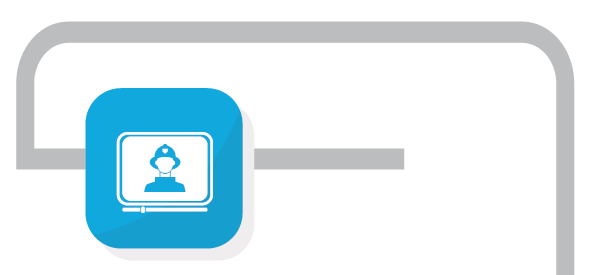 Incendios Forestales: Conceptos básicosProgramaINICIA: 15 DE MARZOFINALIZA: 09 DE ABRILCurso: Incendios Forestales: Conceptos básicos.Docente: Cmte. Gral. Edgardo Mensegue/ Of. Ay. Gustavo Bustamante/ Bombero Martín Quiroga/ Sub.Cmte. Miocevich Marcelo Tutores: Sol Rousset  Modalidad: A distanciaDuración: 18 horasDirigido a:Miembros del Cuerpo Activo de las Asociaciones del SNBVRA.Requisitos de Admisión:Pertenecer a una institución de BBVV federada al CFBVRA. Presentar la autorización de su jefe de cuerpo.Estar registrado en RUBA.No haber aprobado anteriormente el curso Incendios Forestales: Conceptos básicos.